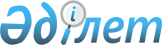 Об упразднении поселка Аксу города Аксу Павлодарской областиСовместное решение маслихата Павлодарской области от 8 ноября 2019 года № 413/35 и постановление акимата Павлодарской области от 8 ноября 2019 года № 10. Зарегистрировано Департаментом юстиции Павлодарской области 15 ноября 2019 года № 6603
      В соответствии с подпунктом 3) статьи 11 Закона Республики Казахстан от 8 декабря 1993 года "Об административно-территориальном устройстве Республики Казахстан", подпунктом 4) пункта 1 статьи 6 Закона Республики Казахстан от 23 января 2001 года "О местном государственном управлении и самоуправлении в Республике Казахстан", учитывая мнение представительных и исполнительных органов города Аксу, акимат Павлодарской области ПОСТАНОВЛЯЕТ и Павлодарский областной маслихат РЕШИЛ:
      1. Упразднить поселок Аксу города Аксу.
      2. Контроль за исполнением настоящих совместных постановления и решения возложить на постоянную комиссию областного маслихата по вопросам обеспечения прав и законных интересов граждан.
      3. Настоящие совместные постановление и решение вводятся в действие по истечении десяти календарных дней после дня его первого официального опубликования.
					© 2012. РГП на ПХВ «Институт законодательства и правовой информации Республики Казахстан» Министерства юстиции Республики Казахстан
				
      Аким Павлодарской области

Б. Бакауов

      Председатель сессии,

      секретарь областного маслихата

Б. Бексеитова
